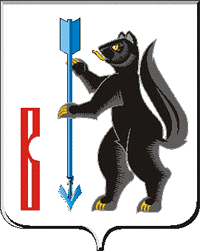 АДМИНИСТРАЦИЯГОРОДСКОГО ОКРУГА ВЕРХОТУРСКИЙ П О С Т А Н О В Л Е Н И Еот 22.08.2018г. № 716 г. Верхотурье  Об определении уполномоченного органа по начислению и выплате компенсаций расходов на оплату жилого помещения и коммунальных услуг, установленных законами и иными нормативно-правовыми актами Свердловской области       	В соответствии с Законом Свердловской области от 24.04.2009г. № 26- ОЗ «О порядке предоставления мер социальной поддержки по полной или частичной компенсации расходов на оплату жилого помещения и коммунальных услуг, установленных законами и иными нормативно- правовыми актами Свердловской области», Законом Свердловской области от 09.10.2009г. № 79-ОЗ «О наделении органов местного самоуправления муниципальных образований, расположенных на территории Свердловской области, государственным полномочием Российской Федерации по предоставлению мер социальной поддержки по оплате жилого помещения и коммунальных услуг», руководствуясь Уставом городского округа Верхотурский, ПОСТАНОВЛЯЮ: 1.Определить с 01.01.2018 года уполномоченным органом по предоставлению мер социальной поддержки по полной или частичной компенсации расходов на оплату жилого помещения и коммунальных услуг, установленных законами и иными нормативными правовыми актами Свердловской области, «Отдел монетизации льгот и субсидий по оплате коммунальных услуг» Администрации городского округа Верхотурский. 2.Признать утратившим силу с 01.01.2018 года постановление Администрации городского округа Верхотурский от 27.10.2009г. № 1075 «Об определении уполномоченного органа по начислению и выплате компенсаций, установленных законами и иными нормативными правовыми актами Свердловской области». 3.Настоящее Постановление вступает в силу с момента его подписания. 4.Опубликовать настоящее постановление в информационном бюллетене «Верхотурская неделя» и разместить на официальном сайте городского округа Верхотурский.4.Контроль исполнения настоящего Постановления возложить на заместителя главы Администрации городского округа Верхотурский по социальным вопросам Бердникову Н.Ю. И.о. Главыгородского округа Верхотурский                                                Л.Ю. Литовских